.**2 EZ tags after 14 counts Tag: 2 counts.A slow rock back, recover - Rock back on R, recover on LWall 2: 3:00-3:00Wall 6: 12:00-12:00WALK, WALK, ROCK, RECOVER, STEP, WALK, WALK, ROCK, RECOVER, STEPROCK, RECOVER, SHUFFLE BACK R AND L, CROSS, UNWIND*Tag happens here* (after 6 counts - tag - rock back on R, recover on L)CROSS, SIDE, BEHIND, SIDE, CROSS, ROCKS X 2BEHIND, SIDE, CROSSING SHUFFLE, 1/2 TURN CROSSING SHUFFLE 1/4 TURN, 1/2 TURNDedicated to my dancing on the deck bestiesHappy Dancing!Thisgirlloveslinedancing@yahoo.comLast Update: 21 Jun 2023Summertime Paradise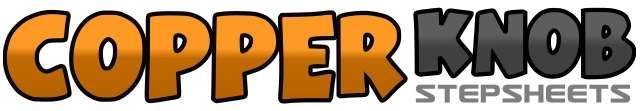 .......Count:32Wall:4Level:Improver.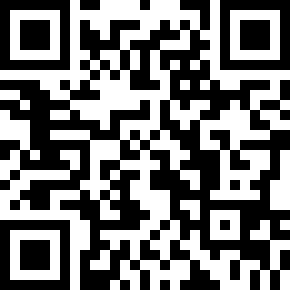 Choreographer:Jeanne Chamas (USA) - April 2022Jeanne Chamas (USA) - April 2022Jeanne Chamas (USA) - April 2022Jeanne Chamas (USA) - April 2022Jeanne Chamas (USA) - April 2022.Music:Paradise - Thomas RhettParadise - Thomas RhettParadise - Thomas RhettParadise - Thomas RhettParadise - Thomas Rhett........1,2 3&4Walk forward R, L, rock R to R, recover on L, step R forward5,6 7&8Walk forward L, R, rock L to L, recover on R, step L forward1,2 3&4Rock R forward, recover on L, step R back, step L next to R, step R back5&6 7,8Step L back, step R next to L, step L back, keeping weight on L Cross R behind L, unwind 1/2 turn R (on a slight R diagonal) (weight on R) (6:00)1,2 3&4Cross L over R, step R to R, cross L behind R, step R to R, cross L over R5,6,7,8On a slight R angle, push R hip forward stepping on R, push hip back,push R hip forward, push hip back1,2 3&4Cross R behind L, step L to L, cross R over L, step L to L, cross R over L5&6 7,8Turn 1/2 L crossing L over R, step R to R, cross L over R (12:00) Make a 1/4 L stepping back on R, make a 1/2 turn L, stepping forward on L (3:00)